SERVIÇO PÚBLICO FEDERAL 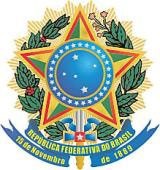 MINISTÉRIO DA EDUCAÇÃO UNIVERSIDADE FEDERAL DE UBERLÂNDIA Pró-Reitoria de Graduação Diretoria de Ensino Divisão de Formação Discente - Setor de Estágio _________________________________________________________________________________________________________ ADITIVO AO TERMO DE COMPROMISSO DE ESTÁGIO  EXTERNO - INDIVIDUAL Todos os campos devem ser preenchidos de forma digitada e não manuscrita. Este documento não será aceito com rasura, ilegível, desconfigurado ou adulterado. ASSINATURA DEVERÁ SER DIAs partes acima identificadas celebram o presente Aditivo ao Termo de Compromisso de Estágio Externo Coletivo, de acordo com a legislação e as seguintes cláusulas: CLÁUSULA PRIMEIRA – Fica(m) compromissada(s), entre as partes, a(s) alteração(ões), conforme informada(s) em DADOS DE ALTERAÇÃO DO ESTÁGIO; PARÁGRAFO ÚNICO – Na prorrogação, não pode haver intervalo entre a data de término do contrato anterior e a data de início da prorrogação; CLÁUSULA SEGUNDA – Em conformidade com qualquer alteração realizada por este aditivo, o(a) estagiário(a) permanece amparado(a) pela Legislação acima citada; CLÁUSULA TERCEIRA – Ficam mantidas as demais disposições que não foram expressamente modificadas pelo presente aditivo; CLÁUSULA QUARTA – Fica eleito o Foro da Comarca de Uberlândia para dirimir qualquer questão que se originar deste Aditivo e que não possa ser resolvido amigavelmente; E, por estarem de inteiro e comum acordo com o estabelecido no presente instrumento e com a legislação vigente, as partes identificadas o assinam. 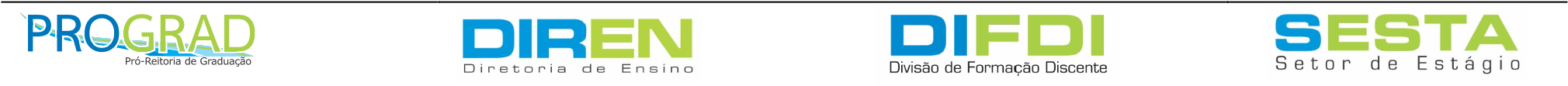 1 de 2 SERVIÇO PÚBLICO FEDERAL MINISTÉRIO DA EDUCAÇÃO UNIVERSIDADE FEDERAL DE UBERLÂNDIA Pró-Reitoria de Graduação Diretoria de Ensino Divisão de Formação Discente - Setor de Estágio _________________________________________________________________________________________________________ _________________________________________ CONCEDENTE DO ESTÁGIO Supervisor(a) de Estágio ou Representante Legal ________________________________________ UNIVERSIDADE FEDERAL DE UBERLÂNDIA Professor(a) Orientador(a) e/ou Coordenador(a) de Estágio Data, local, assinatura.__________________________________________ ESTAGIÁRIO(A)  ou responsável, se menor de idade ________________________________________ UNIVERSIDADE FEDERAL DE UBERLÂNDIA Setor de Estágio/DIFDI/DIREN/PROGRAD Representante Legal - Portaria de Pessoal UFU Nº 745, de 10/02/2023 2 de 2 1. INSTITUIÇÃO DE ENSINO1. INSTITUIÇÃO DE ENSINO1. INSTITUIÇÃO DE ENSINO1. INSTITUIÇÃO DE ENSINO1. INSTITUIÇÃO DE ENSINORazão Social: Universidade Federal de Uberlândia Universidade Federal de Uberlândia Universidade Federal de Uberlândia Representante: Profª Drª Kárem Cristina de Sousa Ribeiro 	Cargo: Pró-reitora de Graduação Representante: Profª Drª Kárem Cristina de Sousa Ribeiro 	Cargo: Pró-reitora de Graduação Representante: Profª Drª Kárem Cristina de Sousa Ribeiro 	Cargo: Pró-reitora de Graduação Representante: Profª Drª Kárem Cristina de Sousa Ribeiro 	Cargo: Pró-reitora de Graduação Representante: Profª Drª Kárem Cristina de Sousa Ribeiro 	Cargo: Pró-reitora de Graduação Natureza jurídica: Fundação pública criada pelo Decreto-lei nº 762 de 14 de maio de 1969, alterado pela Lei nº 6.592, de 24 de maio de 1978, inscrita no CNPJ sob o nº 25.648.387/0001-18 Natureza jurídica: Fundação pública criada pelo Decreto-lei nº 762 de 14 de maio de 1969, alterado pela Lei nº 6.592, de 24 de maio de 1978, inscrita no CNPJ sob o nº 25.648.387/0001-18 Natureza jurídica: Fundação pública criada pelo Decreto-lei nº 762 de 14 de maio de 1969, alterado pela Lei nº 6.592, de 24 de maio de 1978, inscrita no CNPJ sob o nº 25.648.387/0001-18 Natureza jurídica: Fundação pública criada pelo Decreto-lei nº 762 de 14 de maio de 1969, alterado pela Lei nº 6.592, de 24 de maio de 1978, inscrita no CNPJ sob o nº 25.648.387/0001-18 Natureza jurídica: Fundação pública criada pelo Decreto-lei nº 762 de 14 de maio de 1969, alterado pela Lei nº 6.592, de 24 de maio de 1978, inscrita no CNPJ sob o nº 25.648.387/0001-18 Endereço: Av. João Naves de Ávila, 2121 – Campus Santa Mônica, Bloco 3P-Reitoria, Sala 3P04 - Bairro Santa Mônica – CEP: 38400-902 – Uberlândia-MG Endereço: Av. João Naves de Ávila, 2121 – Campus Santa Mônica, Bloco 3P-Reitoria, Sala 3P04 - Bairro Santa Mônica – CEP: 38400-902 – Uberlândia-MG Endereço: Av. João Naves de Ávila, 2121 – Campus Santa Mônica, Bloco 3P-Reitoria, Sala 3P04 - Bairro Santa Mônica – CEP: 38400-902 – Uberlândia-MG Endereço: Av. João Naves de Ávila, 2121 – Campus Santa Mônica, Bloco 3P-Reitoria, Sala 3P04 - Bairro Santa Mônica – CEP: 38400-902 – Uberlândia-MG Endereço: Av. João Naves de Ávila, 2121 – Campus Santa Mônica, Bloco 3P-Reitoria, Sala 3P04 - Bairro Santa Mônica – CEP: 38400-902 – Uberlândia-MG Telefone: (34) 3291-8984 / E-mail: estagio@prograd.ufu.br / Página: http://www.prograd.ufu.br/estagio Telefone: (34) 3291-8984 / E-mail: estagio@prograd.ufu.br / Página: http://www.prograd.ufu.br/estagio Telefone: (34) 3291-8984 / E-mail: estagio@prograd.ufu.br / Página: http://www.prograd.ufu.br/estagio Telefone: (34) 3291-8984 / E-mail: estagio@prograd.ufu.br / Página: http://www.prograd.ufu.br/estagio Telefone: (34) 3291-8984 / E-mail: estagio@prograd.ufu.br / Página: http://www.prograd.ufu.br/estagio Legislação vigente em que se apoia este instrumento: Lei Nº 11.788/2008 - Lei Federal de EstágioResolução Nº 93/2023, do Conselho de Graduação - Normas Gerais de Estágio de Graduação da UFULei nº 13.709/2018 - Lei Geral de Proteção de Dados ou “LGPD”Instrução Normativa nº 213/2019, do Ministério da Economia - aceitação de estagiários no âmbito da Administração Pública federal •	E demais legislações pertinentesLegislação vigente em que se apoia este instrumento: Lei Nº 11.788/2008 - Lei Federal de EstágioResolução Nº 93/2023, do Conselho de Graduação - Normas Gerais de Estágio de Graduação da UFULei nº 13.709/2018 - Lei Geral de Proteção de Dados ou “LGPD”Instrução Normativa nº 213/2019, do Ministério da Economia - aceitação de estagiários no âmbito da Administração Pública federal •	E demais legislações pertinentesLegislação vigente em que se apoia este instrumento: Lei Nº 11.788/2008 - Lei Federal de EstágioResolução Nº 93/2023, do Conselho de Graduação - Normas Gerais de Estágio de Graduação da UFULei nº 13.709/2018 - Lei Geral de Proteção de Dados ou “LGPD”Instrução Normativa nº 213/2019, do Ministério da Economia - aceitação de estagiários no âmbito da Administração Pública federal •	E demais legislações pertinentesLegislação vigente em que se apoia este instrumento: Lei Nº 11.788/2008 - Lei Federal de EstágioResolução Nº 93/2023, do Conselho de Graduação - Normas Gerais de Estágio de Graduação da UFULei nº 13.709/2018 - Lei Geral de Proteção de Dados ou “LGPD”Instrução Normativa nº 213/2019, do Ministério da Economia - aceitação de estagiários no âmbito da Administração Pública federal •	E demais legislações pertinentesLegislação vigente em que se apoia este instrumento: Lei Nº 11.788/2008 - Lei Federal de EstágioResolução Nº 93/2023, do Conselho de Graduação - Normas Gerais de Estágio de Graduação da UFULei nº 13.709/2018 - Lei Geral de Proteção de Dados ou “LGPD”Instrução Normativa nº 213/2019, do Ministério da Economia - aceitação de estagiários no âmbito da Administração Pública federal •	E demais legislações pertinentes2. CONCEDENTE DO ESTÁGIO2. CONCEDENTE DO ESTÁGIO2. CONCEDENTE DO ESTÁGIORazão Social: Razão Social: Razão Social: CNPJ: Representante Legal: Representante Legal: Representante Legal: CPF: 3. ESTAGIÁRIO(A)3. ESTAGIÁRIO(A)3. ESTAGIÁRIO(A)Nome Completo: Nome Completo: Nome Completo: Matrícula nº: Matrícula nº: Matrícula nº: CPF: CPF: 4. DADOS DE ALTERAÇÃO DO ESTÁGIO4. DADOS DE ALTERAÇÃO DO ESTÁGIO4. DADOS DE ALTERAÇÃO DO ESTÁGIO4. DADOS DE ALTERAÇÃO DO ESTÁGIO4. DADOS DE ALTERAÇÃO DO ESTÁGIO1.Prorrogação: Data de início:	Data de término: 1.Prorrogação: Data de início:	Data de término: 1.Prorrogação: Data de início:	Data de término: 1.Prorrogação: Data de início:	Data de término: 1.Prorrogação: Data de início:	Data de término: 2.Carga horária semanal: 	de	 para 	 horas, a partir de 	 ou no período de 	 a 2.Carga horária semanal: 	de	 para 	 horas, a partir de 	 ou no período de 	 a 2.Carga horária semanal: 	de	 para 	 horas, a partir de 	 ou no período de 	 a 2.Carga horária semanal: 	de	 para 	 horas, a partir de 	 ou no período de 	 a 2.Carga horária semanal: 	de	 para 	 horas, a partir de 	 ou no período de 	 a 3. Modalidade: de	 para 	, a partir de 	 ou no período de 	 a Existem duas modalidades de estágio: Obrigatório e Não Obrigatório. No caso de mudança para NÃO OBRIGATÓRIO, devem ser informados o valor de bolsa ou contraprestação no item 4 e o auxílio transporte e a seguradora com apólice no item 7.Anexar junto ao Aditivo do Termo de Compromisso de Estágio o novo Plano de atividades.3. Modalidade: de	 para 	, a partir de 	 ou no período de 	 a Existem duas modalidades de estágio: Obrigatório e Não Obrigatório. No caso de mudança para NÃO OBRIGATÓRIO, devem ser informados o valor de bolsa ou contraprestação no item 4 e o auxílio transporte e a seguradora com apólice no item 7.Anexar junto ao Aditivo do Termo de Compromisso de Estágio o novo Plano de atividades.3. Modalidade: de	 para 	, a partir de 	 ou no período de 	 a Existem duas modalidades de estágio: Obrigatório e Não Obrigatório. No caso de mudança para NÃO OBRIGATÓRIO, devem ser informados o valor de bolsa ou contraprestação no item 4 e o auxílio transporte e a seguradora com apólice no item 7.Anexar junto ao Aditivo do Termo de Compromisso de Estágio o novo Plano de atividades.3. Modalidade: de	 para 	, a partir de 	 ou no período de 	 a Existem duas modalidades de estágio: Obrigatório e Não Obrigatório. No caso de mudança para NÃO OBRIGATÓRIO, devem ser informados o valor de bolsa ou contraprestação no item 4 e o auxílio transporte e a seguradora com apólice no item 7.Anexar junto ao Aditivo do Termo de Compromisso de Estágio o novo Plano de atividades.3. Modalidade: de	 para 	, a partir de 	 ou no período de 	 a Existem duas modalidades de estágio: Obrigatório e Não Obrigatório. No caso de mudança para NÃO OBRIGATÓRIO, devem ser informados o valor de bolsa ou contraprestação no item 4 e o auxílio transporte e a seguradora com apólice no item 7.Anexar junto ao Aditivo do Termo de Compromisso de Estágio o novo Plano de atividades.4.Valor da bolsa ou contraprestação: de R$	 para R$ 	 ou  4.Valor da bolsa ou contraprestação: de R$	 para R$ 	 ou  4.Valor da bolsa ou contraprestação: de R$	 para R$ 	 ou  4.Valor da bolsa ou contraprestação: de R$	 para R$ 	 ou  4.Valor da bolsa ou contraprestação: de R$	 para R$ 	 ou  5.Supervisor(a) de Estágio:	, a partir de	 ou no período de 	 a 5.Supervisor(a) de Estágio:	, a partir de	 ou no período de 	 a 5.Supervisor(a) de Estágio:	, a partir de	 ou no período de 	 a 5.Supervisor(a) de Estágio:	, a partir de	 ou no período de 	 a 5.Supervisor(a) de Estágio:	, a partir de	 ou no período de 	 a 6.Suspensão: de	 a 	, por motivo de: 6.Suspensão: de	 a 	, por motivo de: 6.Suspensão: de	 a 	, por motivo de: 6.Suspensão: de	 a 	, por motivo de: 6.Suspensão: de	 a 	, por motivo de: 7.Outros:7.Outros:7.Outros:7.Outros:7.Outros: